FAKUMA 2017LasIR Turn2WeldZwei-Stufen-Laserschweißen in Aktion  Die Weltneuheit wird zum zweiten Mal präsentiert – doch auf der FAKUMA 2017 (Halle 4, Stand 4111) stellt bielomatik dem Fachpublikum das neuartige Verfahren nun auch in Aktion vor. Das Zwei-Stufen-Laserschweißen wurde im letzten Jahr weiterentwickelt und erfolgreiche Testschweißungen durchgeführt. Überdies demonstriert das Neuffener Unternehmen seine optimierten Connected Services.bielomatik ist das einzige Unternehmen weltweit, welches das Zwei-Stufen-Laserschweißen Turn2Weld anbietet. Die neue Technologie kombiniert die Vorteile des robusten Maschinenbaus des Zweistufen-Infrarot-Schweißens mit der Technik des Quasi-Simultan-Laser-Schweißens. Innerhalb des zeitlich getrennten Erwärm- und Fügeprozesses werden die jeweiligen Fügeflächen mit hoher Scangeschwindigkeit flexibel einstellbar erwärmt und dann unter Druck geschweißt. Vorsprung für die ProduktionFür den Anwender werden lasertransparente Kunststoffe, eine spezielle Teilgestaltung und unterschiedliche Absorptionsverhalten überflüssig. Bauteiländerungen und Teiletoleranzen sind einfach anpassbar. Die neue Technologie ermöglicht eine absolute Partikelfreiheit sowie eine hohe Schweißfestigkeit. Gehäuseteile oder spezielle Bauteil-Geometrien, die bisher nicht mit Laser realisierbar waren, sind nun mit dem laserbasierten Infrarot-Schweißen möglich. Maschinen-Effizienz steigernBei einem Kundentag im Juni hat bielomatik schon einem ausgewählten Kundenstamm demonstriert, wie die Maschinen-Effizienz mit ihrem neuartigen Remote Tool Connected Services auf einfache Weise gesteigert werden kann. Die ersten Pilotprojekte sind bereits angelaufen und das Service-Angebot wird kontinuierlich weiterentwickelt und optimiert. Das Tool bietet eine komfortable Online-Anbindung der Produktionsanlagen mit umfangreichen Möglichkeiten – von Ferndiagnose über Servicehistorie bis Dokumentenmanagement. So kann eine wirksame, digitale Unterstützung der Prozesse und der Maschinenfunktionalität sichergestellt werden – der direkte Draht zu bielomatik. bielomatik Leuze GmbH + Co. KG                                  Daimlerstraße 6-10 72639 Neuffen Phone: 07025 / 12-0 www.bielomatik.deFragen, Belege / Links bitte an:Andrea RallMarketing - Kommunikation - Messe Phone: 07025 / 12-389Andrea.Rall@bielomatik.de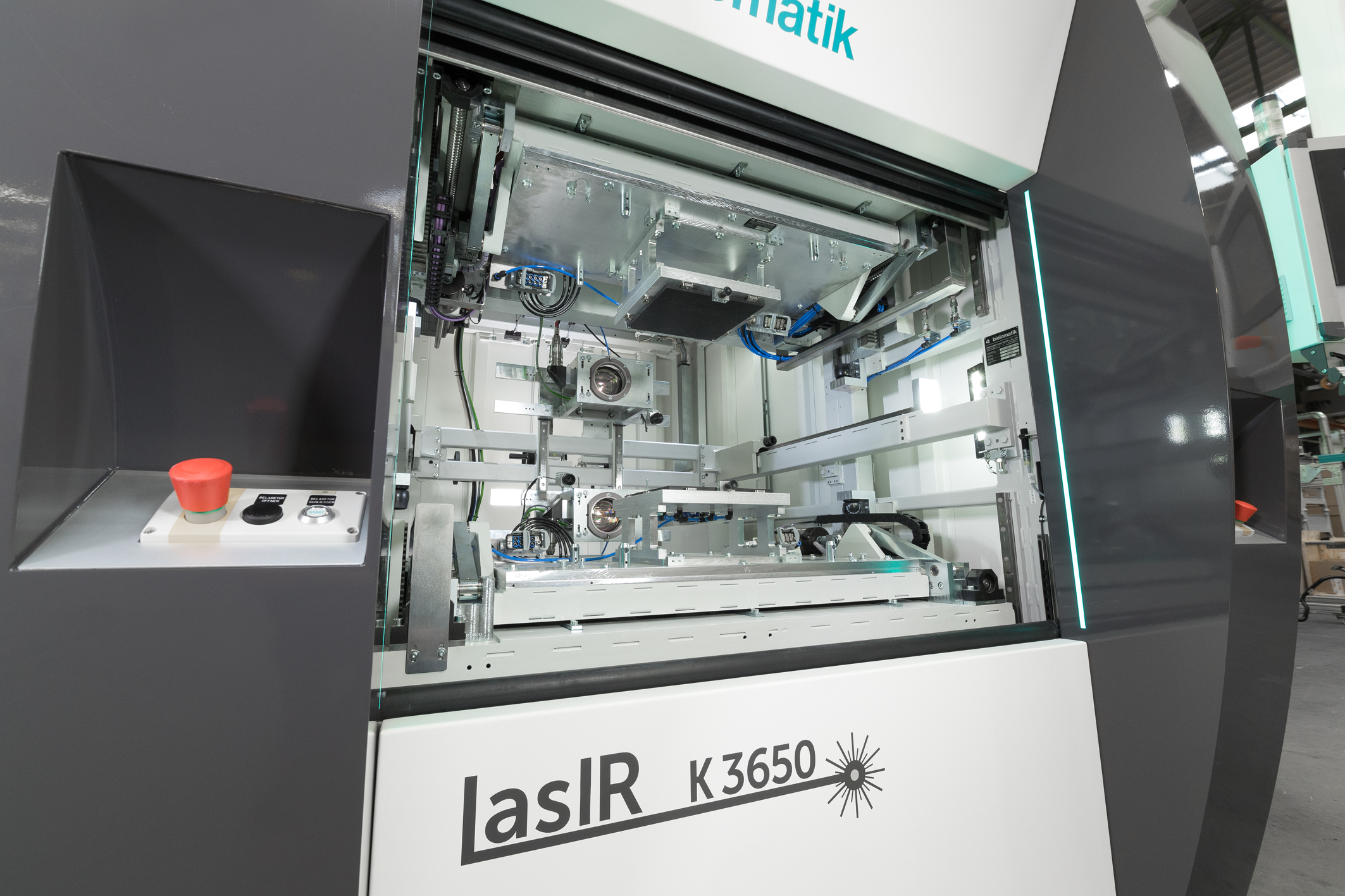 